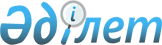 Об утверждении бюджета города Тайынша Тайыншинского района Северо-Казахстанской области на 2020 - 2022 годыРешение маслихата Тайыншинского района Северо-Казахстанской области от 8 января 2020 года № 334. Зарегистрировано Департаментом юстиции Северо-Казахстанской области 15 января 2020 года № 5957.
      Сноска. Вводится в действие с 01.01.2020 в соответствии с пунктом 5 настоящего решения.
      В соответствии со статьями 9-1, 75 Бюджетного кодекса Республики Казахстан от 4 декабря 2008 года, статьей 6 Закона Республики Казахстан от 23 января 2001 года "О местном государственном управлении и самоуправлении в Республике Казахстан", маслихат Тайыншинского района Северо-Казахстанской области РЕШИЛ:
      1. Утвердить бюджет города Тайынша Тайыншинского района Северо-Казахстанской области на 2020 - 2022 годы согласно приложениям 1, 2 и 3 соответственно, в том числе на 2020 год в следующих объемах:
      1) доходы - 227308 тысяч тенге:
      налоговые поступления - 51463 тысяч тенге;
      неналоговые поступления - 0 тысяч тенге;
      поступления от продажи основного капитала - 0 тысяч тенге;
      поступления трансфертов -175845 тысяч тенге;
      2) затраты – 401909,5 тысяч тенге;
      3) чистое бюджетное кредитование - 0 тысяч тенге:
      бюджетные кредиты - 0 тысяч тенге;
      погашение бюджетных кредитов - 0 тысяч тенге;
      4) сальдо по операциям с финансовыми активами - 0 тысяч тенге:
      приобретение финансовых активов - 0 тысяч тенге;
      поступления от продажи финансовых активов государства - 0 тысяч тенге;
      5) дефицит (профицит) бюджета – -174601,5 тысяч тенге;
      6) финансирование дефицита (использование профицита) бюджета – 174601,5 тысяч тенге:
      поступление займов -165275,9 тысяч тенге;
      погашение займов - 0 тысяч тенге;
      используемые остатки бюджетных средств - 9325,6 тысяч тенге. 
      Сноска. Пункт 1 в редакции решения маслихата Тайыншинского района Северо-Казахстанской области от 16.04.2020 № 355 (вводится в действие с 01.01.2020); в редакции решения маслихата Тайыншинского района Северо-Казахстанской области от 09.12.2020 № 401 (вводится в действие с 01.01.2020).


      2. Установить, что доходы бюджета города Тайынша формируются за счет налоговых и неналоговых поступлений в соответствии со статьей 52-1 Бюджетного кодекса Республики Казахстан.
      3. Учесть в бюджете города Тайынша на 2020 год поступление целевых трансфертов из областного бюджета в сумме 60 000 тысяч тенге. 
      3-1. Предусмотреть расходы бюджета города Тайынша на 2020 год за счет свободных остатков бюджетных средств, сложившихся на 1 января 2020 года и возврат неиспользованный (недоиспользованных) в 2019 году целевых трансфертов из республиканского бюджета согласно приложению 4 к настоящему решению. 
      Сноска. Решение дополнено пунктом 3-1 в соответствии с решением маслихата Тайыншинского района Северо-Казахстанской области от 16.04.2020 № 355 (вводится в действие с 01.01.2020).


      3-2. Учесть в бюджете города Тайынша на 2020 год поступления целевых текущих трансфертов из бюджета Тайыншинского района на:
      обеспечение санитарии населенных пунктов в сумме 13534 тысяч тенге;
      благоустройство и озеленение города Тайынша в сумме 3500 тысяч тенге;
      освещение улиц в населенных пунктах в сумме 3607 тысяч тенге.
      Сноска. Решение дополнено пунктом 3-2 в соответствии с решением маслихата Тайыншинского района Северо-Казахстанской области от 16.04.2020 № 355 (вводится в действие с 01.01.2020); в редакции решения маслихата Тайыншинского района Северо-Казахстанской области от 09.12.2020 № 401 (вводится в действие с 01.01.2020).


      3-3. Учесть в бюджете города Тайынша на 2020 год поступления целевых текущих трансфертов из республиканского бюджета на средний ремонт дорог в городе Тайынша в сумме 30000 тысяч тенге.
      Сноска. Решение дополнено пунктом 3-3 в соответствии с решением маслихата Тайыншинского района Северо-Казахстанской области от 09.12.2020 № 401 (вводится в действие с 01.01.2020).


      4. Установить бюджетную субвенцию, передаваемую из районного бюджета в бюджет города Тайынша на 2020 год в сумме 155204 тысяч тенге. 
      4-1. Учесть в бюджете города Тайынша на 2020 год поступления займов на:
      обустройство мини футбольных полей в городе Тайынша Тайыншинского района Северо-Казахстанской области в сумме 26 000 тысяч тенге;
      уличное освещение по улице Пролетарская в городе Тайынша Тайыншинского района Северо-Казахстанской области в сумме 13867,9 тысяч тенге;
      обустройство спортивной площадки в городе Тайынша Тайыншинского района Северо-Казахстанской области в сумме 18000 тысяч тенге;
      текущий ремонт дорог в городе Тайынша Тайыншинского района Северо-Казахстанской области в сумме 31988,2 тысяч тенге;
      средний ремонт дорог в городе Тайынша Тайыншинского района Северо-Казахстанской области в сумме 94152,1 тысяч тенге.
      Сноска. Решение дополнено пунктом 4-1 в соответствии с решением маслихата Тайыншинского района Северо-Казахстанской области от 16.04.2020 № 355 (вводится в действие с 01.01.2020).


      5. Настоящее решение вводится в действие с 1 января 2020 года. Бюджет города ТайыншаТайыншинского района Северо-Казахстанской области на 2020 год 
      Сноска. Приложение 1 в редакции решения маслихата Тайыншинского района Северо-Казахстанской области от 16.04.2020 № 355 (вводится в действие с 01.01.2020); в редакции решения маслихата Тайыншинского района Северо-Казахстанской области от 09.12.2020 № 401 (вводится в действие с 01.01.2020). Бюджет города Тайынша Тайыншинского района Северо-Казахстанской области на 2021 год Бюджет города Тайынша Тайыншинского района Северо-Казахстанской области на 2022 год Расходы бюджета города Тайынша на 2020 год за счет свободных остатков бюджетных средств, сложившихся на 1 января 2020 года и возврат неиспользованный (недоиспользованных) в 2019 году целевых трансфертов из республиканского бюджета 
      Сноска. Решение дополнено приложением 4 в соответствии с решением маслихата Тайыншинского района Северо-Казахстанской области от 16.04.2020 № 355 (вводится в действие с 01.01.2020).
					© 2012. РГП на ПХВ «Институт законодательства и правовой информации Республики Казахстан» Министерства юстиции Республики Казахстан
				
      Председатель 
сессии маслихата 
Тайыншинского района 
Северо-Казахстанской области 

М. Ақтаева

      Секретарь маслихата 
Тайыншинского района 
Северо-Казахстанской области 

Қ. Шәріпов
Приложение 1 к решению маслихата Тайыншинского района Северо-Казахстанской области от 08 января 2020 года № 334
Категория
Категория
Категория
Наименование
Сумма, тысяч тенге
Класс
Класс
Наименование
Сумма, тысяч тенге
Подкласс
Наименование
Сумма, тысяч тенге
1) Доходы
227308
1
Налоговые поступления
51463
01
Подоходный налог
10000
2
Индивидуальный подоходный налог
10000
04
Hалоги на собственность
41261
1
Hалоги на имущество
365
3
Земельный налог
4158
4
Hалог на транспортные средства
36738
05
Внутренние налоги на товары, работы и услуги
202
4
Сборы за ведение предпринимательской и профессиональной деятельности
202
4
Поступления трансфертов
175845
02
Трансферты из вышестоящих органов государственного управления
175845
3
Трансферты из районного (города областного значения) бюджета
175845
Функциональная группа
Функциональная группа
Функциональная группа
Наименование
Сумма, тысяч тенге
Администратор бюджетных программ
Администратор бюджетных программ
Наименование
Сумма, тысяч тенге
Программа
Наименование
Сумма, тысяч тенге
2) Затраты
401909,5
01
Государственные услуги общего характера
33413
124
Аппарат акима города районного значения, села, поселка, сельского округа
33413
001
Услуги по обеспечению деятельности акима города районного значения, села, поселка, сельского округа
33413
07
Жилищно-коммунальное хозяйство
195611,1
124
Аппарат акима города районного значения, села, поселка, сельского округа
195611,1
008
Освещение улиц в населенных пунктах
37758,9
009
Обеспечение санитарии населенных пунктов
24034
011
Благоустройство и озеленение населенных пунктов
133818,2
12
Транспорт и коммуникации
172884,9
124
Аппарат акима города районного значения, села, поселка, сельского округа
172884,9
012
Строительство и реконструкция автомобильных дорог в городах районного значения, селах, поселках, сельских округах
4204,8
013
Обеспечение функционирования автомобильных дорог в городах районного значения, селах,поселках, сельских округах
58064,1
045
Капитальный и средний ремонт автомобильных дорог в городах районного значения, селах, поселках, сельских округах
110616
15
Трансферты
0,5
124
Аппарат акима города районного значения, села, поселка, сельского округа
0,5
048
Возврат неиспользованных (недоиспользованных) целевых трансфертов
0,5
3) Чистое бюджетное кредитование
0
Бюджетные кредиты
0
Категория
Категория
Категория
Наименование
Сумма, тысяч тенге
Класс
Класс
Наименование
Сумма, тысяч тенге
Подкласс
Наименование
Сумма, тысяч тенге
5
Погашение бюджетных кредитов
0
Функциональная группа
Функциональная группа
Функциональная группа
Наименование
Сумма, тысяч тенге
Администратор бюджетных программ
Администратор бюджетных программ
Наименование
Сумма, тысяч тенге
Программа
Наименование
Сумма, тысяч тенге
4) Сальдо по операциям с финансовыми активами
0
Категория
Категория
Категория
Наименование
Сумма, тысяч тенге
Класс
Класс
Наименование
Сумма, тысяч тенге
Подкласс
Наименование
Сумма, тысяч тенге
6
Поступления от продажи финансовых активов государства
0
5) Дефицит (профицит) бюджета
-174601,5
6) Финансирование дефицита (использование профицита) бюджета
174601,5
7
Поступления займов
165275,9
01
Внутренние государственные займы
165275,9
2
Договоры займа
165275,9
Функциональная группа
Функциональная группа
Функциональная группа
Наименование
Сумма, тысяч тенге
Администратор бюджетных программ
Администратор бюджетных программ
Наименование
Сумма, тысяч тенге
Программа
Наименование
Сумма, тысяч тенге
14
Обслуживание долга
0
16
Погашение займов
0
Категория
Категория
Категория
Наименование
Сумма, тысяч тенге
Класс
Класс
Наименование
Сумма, тысяч тенге
Подкласс
Наименование
Сумма, тысяч тенге
8
Используемые остатки бюджетных средств
9325,6
01
Остатки бюджетных средств
9325,6
1
Свободные остатки бюджетных средств
9325,6Приложение 2 к решению маслихата Тайыншинского района Северо-Казахстанской области от 08 января 2020 года № 334
Категория
Категория
Категория
Наименование
Сумма, тысяч тенге
Класс
Класс
Наименование
Сумма, тысяч тенге
Подкласс
Наименование
Сумма, тысяч тенге
1) Доходы
172787
1
Налоговые поступления
43537
04
Hалоги на собственность
43325
1
Hалоги на имущество
384
3
Земельный налог
4366
4
Hалог на транспортные средства
38575
05
Внутренние налоги на товары, работы и услуги
212
4
Сборы за ведение предпринимательской и профессиональной деятельности
212
4
Поступления трансфертов
129250
02
Трансферты из вышестоящих органов государственного управления
129250
3
Трансферты из районного (города областного значения) бюджета
129250
Функциональная группа
Функциональная группа
Функциональная группа
Наименование
Сумма, тысяч тенге
Администратор бюджетных программ
Администратор бюджетных программ
Наименование
Сумма, тысяч тенге
Программа
Наименование
Сумма, тысяч тенге
2) Затраты
172787
01
Государственные услуги общего характера
30327
124
Аппарат акима города районного значения, села, поселка, сельского округа
30327
001
Услуги по обеспечению деятельности акима города районного значения, села, поселка, сельского округа
30327
07
Жилищно-коммунальное хозяйство
123065
124
Аппарат акима города районного значения, села, поселка, сельского округа
123065
008
Освещение улиц в населенных пунктах
17048
009
Обеспечение санитарии населенных пунктов
1698
011
Благоустройство и озеленение населенных пунктов
104319
12
Транспорт и коммуникации
19395
124
Аппарат акима города районного значения, села, поселка, сельского округа
19395
013
Обеспечение функционирования автомобильных дорог в городах районного значения, селах ,поселках, сельских округах
19395
3) Чистое бюджетное кредитование
0
Бюджетные кредиты
0
Категория
Категория
Категория
Наименование
Сумма, тысяч тенге
Класс
Класс
Наименование
Сумма, тысяч тенге
Подкласс
Наименование
Сумма, тысяч тенге
5
Погашение бюджетных кредитов
0
Функциональная группа
Функциональная группа
Функциональная группа
Наименование
Сумма, тысяч тенге
Администратор бюджетных программ
Администратор бюджетных программ
Наименование
Сумма, тысяч тенге
Программа
Наименование
Сумма, тысяч тенге
4) Сальдо по операциям с финансовыми активами
0
Категория
Категория
Категория
Наименование
Сумма, тысяч тенге
Класс
Класс
Наименование
Сумма, тысяч тенге
Подкласс
Наименование
Сумма, тысяч тенге
6
Поступления от продажи финансовых активов государства
0
5) Дефицит (профицит) бюджета
0
6) Финансирование дефицита (использование профицита) бюджета
0
7
Поступления займов
0
Функциональная группа
Функциональная группа
Функциональная группа
Наименование
Сумма, тысяч тенге
Администратор бюджетных программ
Администратор бюджетных программ
Наименование
Сумма, тысяч тенге
Программа
Наименование
Сумма, тысяч тенге
14
Обслуживание долга
0
16
Погашение займов
0
Категория
Категория
Категория
Наименование
Сумма, тысяч тенге
Класс
Класс
Наименование
Сумма, тысяч тенге
Подкласс
Наименование
Сумма, тысяч тенге
8
Используемые остатки бюджетных средств
0
01
Остатки бюджетных средств
0
1
Свободные остатки бюджетных средств
0Приложение 3 к решению маслихата Тайыншинского района Северо-Казахстанской области от 08 января 2020 года № 334
Категория
Категория
Категория
Наименование
Сумма, тысяч тенге
Класс
Класс
Наименование
Сумма, тысяч тенге
Подкласс
Наименование
Сумма, тысяч тенге
1) Доходы
180358
1
Налоговые поступления
45277
04
Hалоги на собственность
45056
1
Hалоги на имущество
397
3
Земельный налог
4541
4
Hалог на транспортные средства
40118
05
Внутренние налоги на товары, работы и услуги
221
4
Сборы за ведение предпринимательской и профессиональной деятельности
221
4
Поступления трансфертов
135081
02
Трансферты из вышестоящих органов государственного управления
135081
3
Трансферты из районного (города областного значения) бюджета
135081
Функциональная группа
Функциональная группа
Функциональная группа
Наименование
Сумма, тысяч тенге
Администратор бюджетных программ
Администратор бюджетных программ
Наименование
Сумма, тысяч тенге
Программа
Наименование
Сумма, тысяч тенге
2) Затраты
180358
01
Государственные услуги общего характера
30591
124
Аппарат акима города районного значения, села, поселка, сельского округа
30591
001
Услуги по обеспечению деятельности акима города районного значения, села, поселка, сельского округа
30591
07
Жилищно-коммунальное хозяйство
127988
124
Аппарат акима города районного значения, села, поселка, сельского округа
127988
008
Освещение улиц в населенных пунктах
17730
009
Обеспечение санитарии населенных пунктов
1766
011
Благоустройство и озеленение населенных пунктов
108492
12
Транспорт и коммуникации
21779
124
Аппарат акима города районного значения, села, поселка, сельского округа
21779
013
Обеспечение функционирования автомобильных дорог в городах районного значения, селах, поселках, сельских округах
21779
3) Чистое бюджетное кредитование
0
Бюджетные кредиты
0
Категория
Категория
Категория
Наименование
Сумма, тысяч тенге
Класс
Класс
Наименование
Сумма, тысяч тенге
Подкласс
Наименование
Сумма, тысяч тенге
5
Погашение бюджетных кредитов
0
Функциональная группа
Функциональная группа
Функциональная группа
Наименование
Сумма, тысяч тенге
Администратор бюджетных программ
Администратор бюджетных программ
Наименование
Сумма, тысяч тенге
Программа
Наименование
Сумма, тысяч тенге
4) Сальдо по операциям с финансовыми активами
0
Категория
Категория
Категория
Наименование
Сумма, тысяч тенге
Класс
Класс
Наименование
Сумма, тысяч тенге
Подкласс
Наименование
Сумма, тысяч тенге
6
Поступления от продажи финансовых активов государства
0
5) Дефицит (профицит) бюджета
0
6) Финансирование дефицита (использование профицита) бюджета
0
7
Поступления займов
0
Функциональная группа
Функциональная группа
Функциональная группа
Наименование
Сумма, тысяч тенге
Администратор бюджетных программ
Администратор бюджетных программ
Наименование
Сумма, тысяч тенге
Программа
Наименование
Сумма, тысяч тенге
14
Обслуживание долга
0
16
Погашение займов
0
Категория
Категория
Категория
Наименование
Сумма, тысяч тенге
Класс
Класс
Наименование
Сумма, тысяч тенге
Подкласс
Наименование
Сумма, тысяч тенге
8
Используемые остатки бюджетных средств
0
01
Остатки бюджетных средств
0
1
Свободные остатки бюджетных средств
0Приложение 4 к решению маслихата Тайыншинского района Северо-Казахстанской области от 08 января 2020 года № 334
Категория
Категория
Категория
Наименование
Сумма, тысяч тенге
Класс
Класс
Наименование
Сумма, тысяч тенге
Подкласс
Наименование
Сумма, тысяч тенге
1) Доходы
9325,6
8
Используемые остатки бюджетных средств
9325,6
01
Остатки бюджетных средств
9325,6
1
Свободные остатки бюджетных средств
9325,6
Функциональная группа
Функциональная группа
Функциональная группа
Наименование
Сумма, тысяч тенге
Администратор бюджетных программ
Администратор бюджетных программ
Наименование
Сумма, тысяч тенге
Программа
Наименование
Сумма, тысяч тенге
2) Затраты
9325,6
12
Транспорт и коммуникации
9325,1
124
Аппарат акима города районного значения, села, поселка, сельского округа
9325,1
013
Обеспечение функционирования автомобильных дорог в городах районного значения, селах, поселках, сельских округах
9325,1
15
Трансферты
0,5
124
Аппарат акима города районного значения, села, поселка, сельского округа
0,5
048
Возврат неиспользованных (недоиспользованных) целевых трансфертов
0,5